Тема 10.5.  Создание Web-страниц в бесплатном конструкторе сайтовТема урока: Создание и обработка комплексного информационного объекта в виде веб-страницы (веб-сайта) с использованием шаблоновЦели: Создание информационного объекта в виде веб-сайта с помощью сервиса http://www.sites.google.com/Образовательная: приобрести начальные навыки создания простейших веб-сайтов;научиться использовать шаблоны сервиса  http://www.sites.google.com/ для создания, форматирования Web-страницВоспитательная:	воспитание информационной культуры учащихся, внимательности, аккуратности, дисциплинированности, усидчивости;Развивающая:	развивать наглядно-образное мышление, память и умение сравнивать и анализироватьЗнать:сущность понятий веб – страницы и сайтавиды и назначение конструкторов сайтоввиды сервисов компьютерных сетей и их назначениеУметь: создавать комплексные информационные объекты в виде веб-странички, включающей графические объекты с использованием конструктора сайтавыбирать необходимый конструктор в зависимости от решаемой задачи и обосновывать свой выбор Тип занятия: урок формирования новых знаний и уменийТехнические средства: персональные компьютеры, интерактивная доска, мультимедийный проектор Замечание. Для выполнения задания должна быть приготовлена папка с рабочим материалом (текстовые файлы, картинки)Ход урокаОрганизационный Приветствует учеников, предлагает приготовиться к уроку.Актуализация знанийУчитель задает вопросы на актуализацию знаний:Что такое гиперссылка?Какой текст называется гипертекстом?Какие способы вы знаете сохранения информации с сайта?Изучение нового материалаУчитель демонстрирует примеры сайтов. После просмотра спрашивает:Как вы понимаете, что такое сайт? С чем вы можете сравнить сайт?Постановка проблемыКак создать сайт? Тысячи людей ежедневно набирают такую фразу в строке поисковых систем google, yandex, rambler и т.д. Тысячи людей ищут информацию по этому вопросу и вместе с ними тысячи людей каждый день делают свои сайты. Каждый день в Интернете появляются несколько десятков тысяч новых сайтов и несколько тысяч блогов! Может сайт создать каждый?Разработка Web-сайтов – одно из наиболее практически значимых, востребованных умений, создавать web-сайты становится все более актуальным навыком пользователя интернета. Какова цель нашего урока и его тема?Учитель предлагает заполнить опорный конспект урока, опираясь на теоретический материалУчащиеся заполняют самостоятельно технологическую карту урока работая в парах Приложение 1Какой на ваш взгляд способ создания сайтов более легкий? (мини-дискуссия)Сегодня существует большое многообразие конструкторов, для создания сайтов. Например: 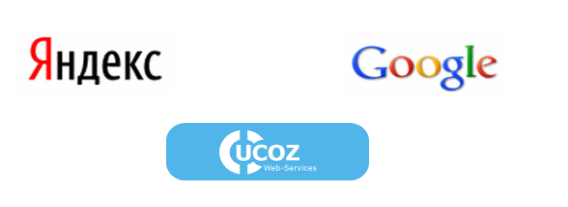 На доске демонстрируются различные конструкторы и учащимся предлагается найти общее и различие в них. Синим цветом учащиеся выделяют общее в конструкторах, красным отличие. Приложение 2.Один ученик работает за компьютером учителя. После выполнения работы его результат выводится на экран и сверяется с эталоном и классомСуществует несколько способов создания сайта и этого множества мы выберем с вами наиболее простой, создание сайта с помощью сервиса Google. Этапы создания сайтаОпределение цели создания сайтаВыбор темы сайтаОпределение содержания сайтаПостроение структуры сайта Разработка сайтаЧто может содержать сайт? Какую информацию?Творческое применение и добывание знаний в новой ситуацииДавайте с Вами подумаем, какое назначение может быть у сайта, для чего он может быть создан?Вы сейчас разбиваетесь на группы по четыре человека. Каждая группа разработать  структуру своего сайта по заданию и с помощью сервисов для создания сайтов реализовать свою идею. (Учащиеся выполняют практическую работу в браузере, с помощью сервиса http://www.sites.google.com/ (опираясь на Приложение 3))Ваша задача не только придумать и реализовать свой сайт, но и разобраться с сервисом для создания сайтов.Задание для групп:Фотоальбом моей семьиНаш классМои любимые животныеМои любимые предметы в школе(Учащиеся создают макет сайта, заполняют необходимым материалом (текстовым и графическим) и создают свою страничку параллельно создают инструкцию по работе с конструкторам)Домашнее заданиеРазработать первую страницу своего сайта,  любой конструктор на выбранную вами тему.Разработать сайт на тему «Моя домашняя страница». Главная страница сайта должна содержать: заголовок окна, заголовок сайтатри гиперссылки («Обо мне», «Мои родные», «Мои друзья»).Страница «Обо мне» должна содержать:информацию о вас (ваши фамилия и имя, школа, класс, ваши увлечения и хобби), а также (по возможности) вашу фотографию.Страница «Мои родные» должна содержать информацию о ваших родителях, сёстрах, братьях, дедушках и бабушках.Страница «Мои друзья» должна содержать информацию о ваших друзьях и их увлечениях.На всех второй, третьей и четвёртой страницах сайта необходимо использовать заголовки (использовать центрирование) и выравнивание абзацев текста по ширине. Для заголовков и основного текста необходимо использовать разные названия шрифтов.Проверить работоспособность сайта с помощью браузера.РефлексияПодведение итогов занятия:Вы познакомились с различными видами конструкторов сайтов. Выделили плюсы и минусы различных способов создания сайтов.Чему вы научились на сегодняшнем занятии?Можете ли вы в дальнейшем пользоваться своим сайтом и для чего?Где вы можете использовать полученные знания  и для чего?Рефлексия (2 вида рефлексии (в зависимости от оставшегося времени на уроке))В листах рефлексии оценивают свою работу.  (Приложение 4)Раздаточный материалЧто такое Web – сайт?Веб-сайт (Website) - это объединённая под одним адресом (доменным именем) совокупность документов частного лица или организации. По умолчанию подразумевается что сайт располагается в сети Интернет, но он так же может публиковаться в локальной сети компании - в сети Интранет. Это ресурс, который состоит из одной или нескольких веб-страниц с гипер-текстовым, текстовым, медийным (картинки, видео, аудио) и другими типами содержания, доступного по одному из протоколов веб-семейства.Что такое Web – страница?Веб-страница - это логическая единица интернета, однозначно определяемая адресом (URL). Можно сказать, что веб состоит из сайтов, а сайты, в свою очередь - из страниц. Веб-страницы могут включать картинки, музыку, видео, скрипты и дрСпособов создания сайта предостаточно. Рассмотрим некоторые из них.Языки программирования предполагают написание кода сайта вручную. Этот способ самый трудный и требует глубоких знаний HTML,CSS, JavaScript и других языков программирования. При использовании данного способа цена хостинга будет ниже чем для CMS движков, независимость от сервисов создания сайта. Для использования данного способа встает необходимость большого количества знаний и времени.Следующий способ – текстовые и визуальные редакторы. Создание сайта при помощи специальных программ, например, FrontPage или подобных ей HTML- редакторов, затем размещение его в интернете на бесплатном или платном хостинге. Желательно хотя бы поверхностное знание HTML. Цена хостинга будет ниже чем для CMS движков, независимость от сервисов создания сайта. Минимальные знания программирования. Но, код сайта может содержать много лишнего, сложность в изменении материалов, нет перспективы.Конструктор сайтов - это программа, с помощью которой сделать сайт сможет простой неподготовленный пользователь Интернета. Для разработки сайтов с помощью конструктора используются уже заранее подготовленные шаблоны. При необходимости, можно добавить на web-сайт нужные инструменты – формы обратной связи, опросы, галереи и т.д.  С его помощью можно легко и быстро сделать сайт, не утруждая себя особыми знаниями в области строительства сайтов. Подобный конструктор будет полезен и тем, кто уже умеет создавать сайты самостоятельно. С его помощью можно сэкономить немало времени. Ограниченность предложенными шаблонами. Пользователь сделавший свой сайт с помощью конструктора и не разбирающийся в HTML коде и CSS стилях не сможет самостоятельно исправлять какие-либо вдруг возникшие у него проблемы. CMS - это система управления содержимым сайта (англ. Content  management system, CMS). Существуют платные и бесплатные CMS. Представляет из себя набор инструментов для добавления, редактирования, удаления контента (содержимого) на сайте. CMS – это инструмент веб-дизайнера, веб-мастера и простого пользователя, который позволяет выполнять самые разнообразные действия по управлению и изменению содержимого сайта. Необязательно знать языки программирования, полная независимость, легко наполнять и изменять сайт, много дополнительных приложений. При этом большая стоимость хостинга.Сервисы для создания сайтов. В наше время  существует много ресурсов, которые предоставят возможность любому желающему, создать сайт, блог или форум совершенно бесплатно. Вы регистрируетесь, строите сайт при помощи конструктора или шаблонов, располагаете свою информацию. Администрация  ресурса ставит свои баннеры или рекламу на Ваших страничках и получают дополнительную прибыль. Все довольны!!! Не нужно покупать хостинг и регистрировать домен. При создании сайта на таких сервисах вы рискуете потерять свои права на контент, то, что вы разместили на сайте, созданном на чужом сервисе, автоматически становится их собственностью. Вы можете потерять все. Большинство сервисов бесплатны, ненужно знать языки программирования, простота регистрации. Полная зависимость от сервиса.Приложение 1Задание.А) Вставьте пропущенные словаВеб-сайт (Website) - это объединённая под …………………… (доменным именем) ………………………. документов …………………….. или ………………... Б) Восстановите испорченный текст.URL, интернета, определяемая,  единица,   адресом,  это,  логическая,  Веб-страница,  однозначно.																											В) Заполни схемуГ) Заполните таблицу «Сравнительная характеристика различных способов создания сайтов»Приложение 2Приложение 3Создать сайт группы (согласно задания), опираясь на шаблонПримерный шаблон сайта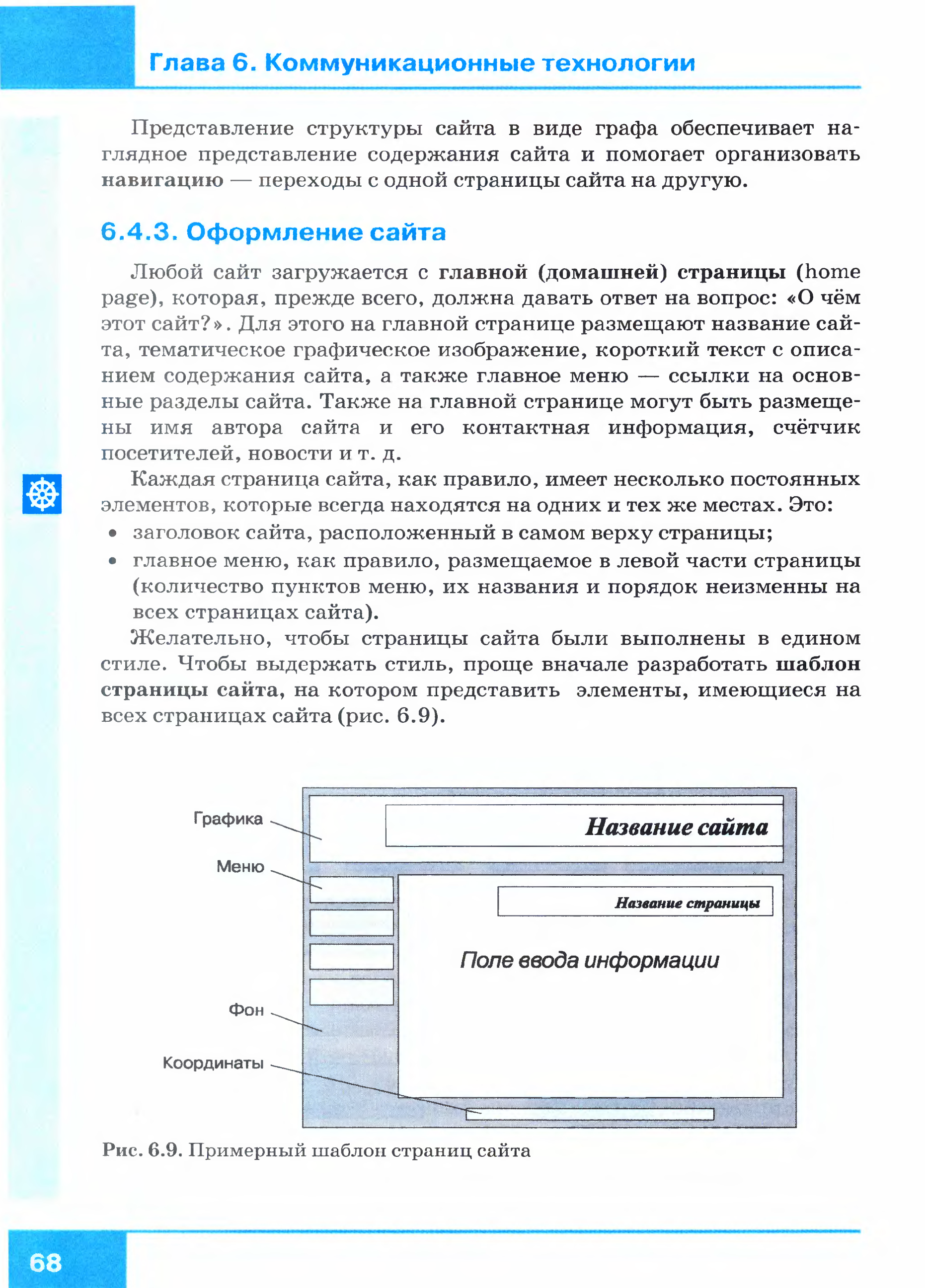 Ход выполнениеПриложение 4Оцените свою работу на уроке и продолжите предложения.Сегодня на уроке я 																										Самым полезным и интересным для меня было																					Мне было трудно 																										У меня хорошо получилось 																																													Вариант 1. (5 минут)Сегодня на уроке я… Самым полезным и интересным для меня было… Мне было трудно… У меня хорошо получилось… Вариант 2. (3 минуты) При попадании кубика в руки учащегося, он дополняет предложение 1 или двумя словами.Кубик рефлексии:Сегодня я узнал…Было интересно…Было трудно…Я выполнял задания….Я понял, что…Теперь я могу…Я почувствовал, что…Я приобрел…Я научился…У меня получилось…Я смог…Я попробую….Меня удивило…Урок дал мне для жизни…Мне захотелось ….Способы создания сайтовПлюсыМинусыТекстовые и визуальные редакторыЯзыки программированияКонструкторы сайтовС его помощью можно легко и быстро сделать сайт, не утруждая себя особыми знаниями в области строительства сайтов. Экономить немало времениОграниченность предложенными шаблонами. Пользователь  не разбирающийся в HTML коде и CSS стилях не сможет самостоятельно исправлять какие-либо вдруг возникшие у него проблемы. CMSСервисы для создания сайтовЗайти на сервис http://www.sites.google.com/ Создать свой аккаунт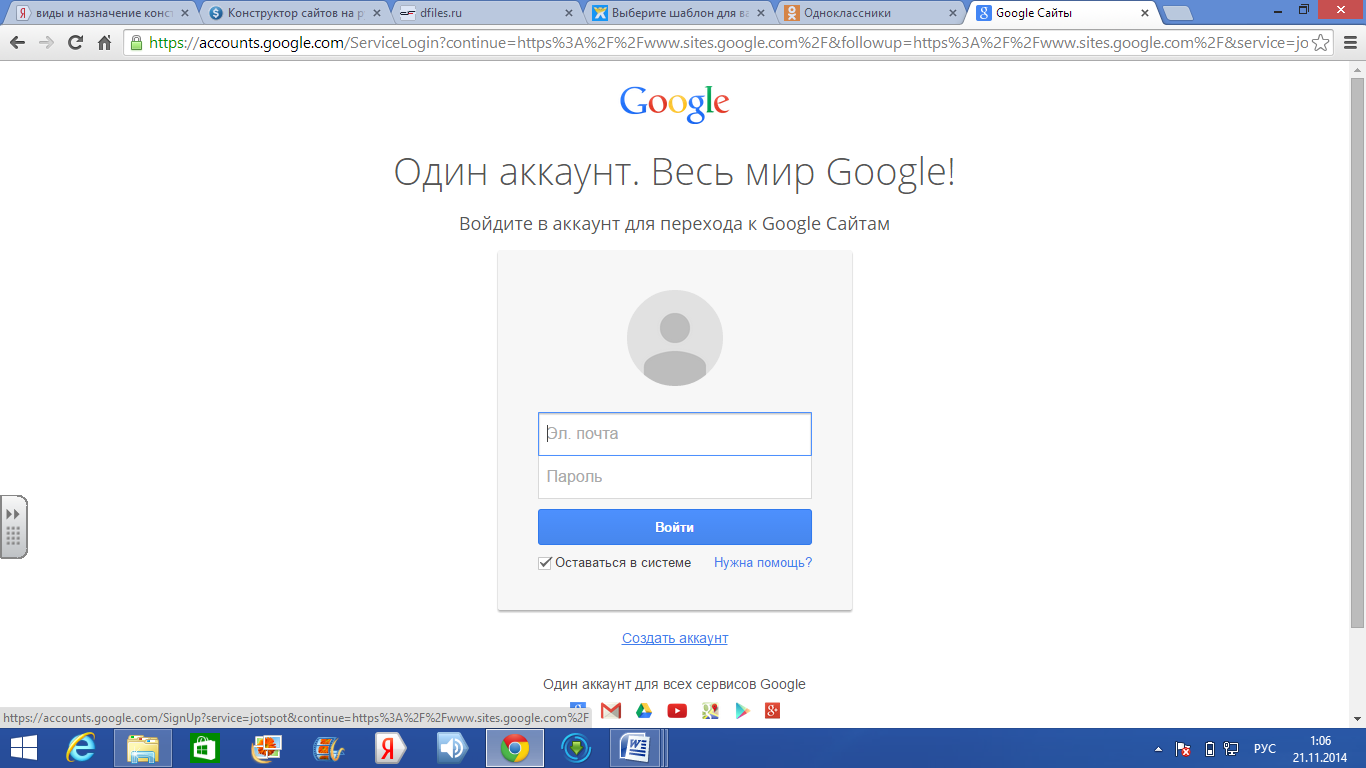 Зарегистрируйтесь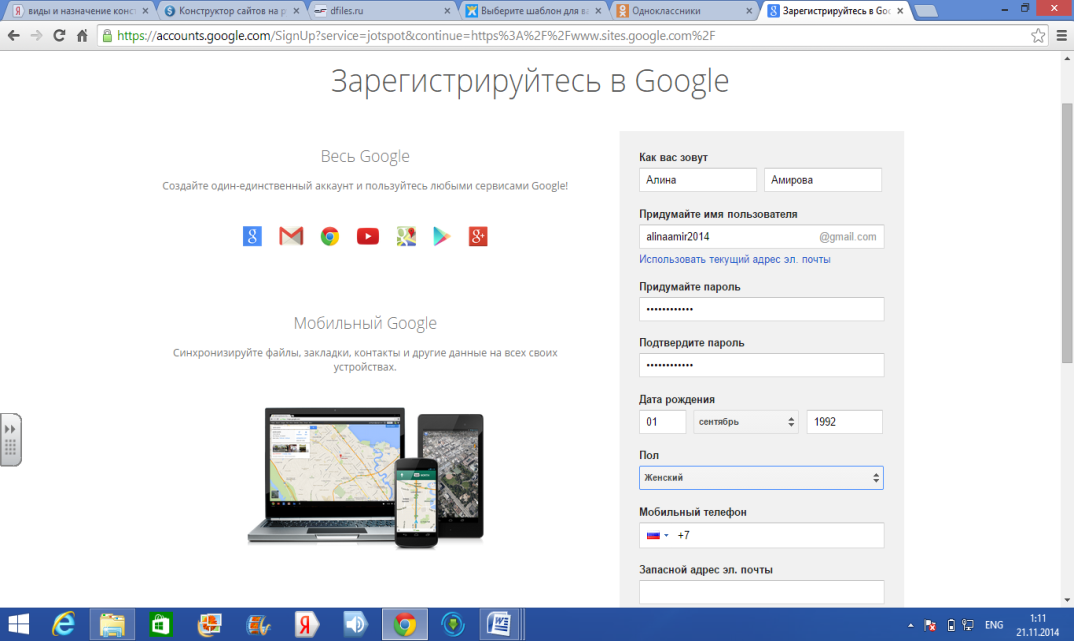 Войти в Google+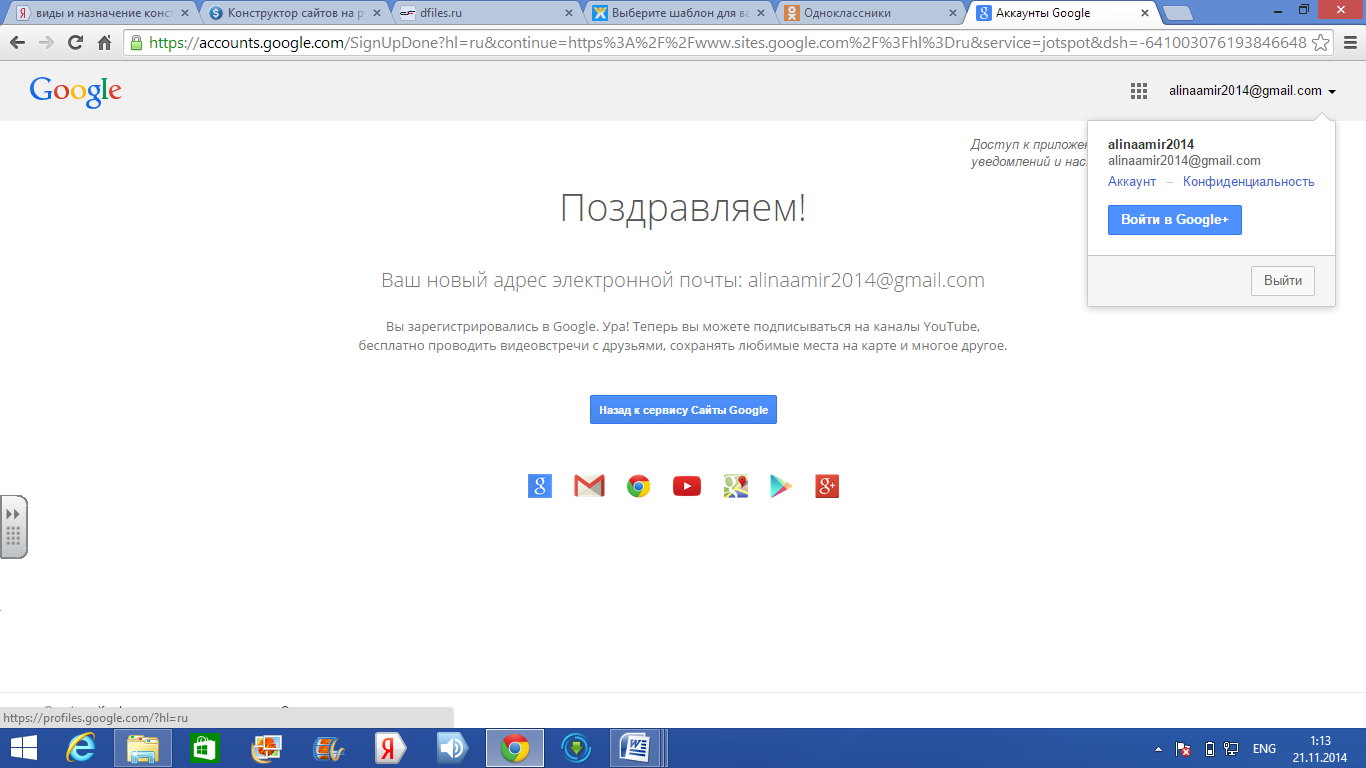 В «Сервисах» выбрать «Еще».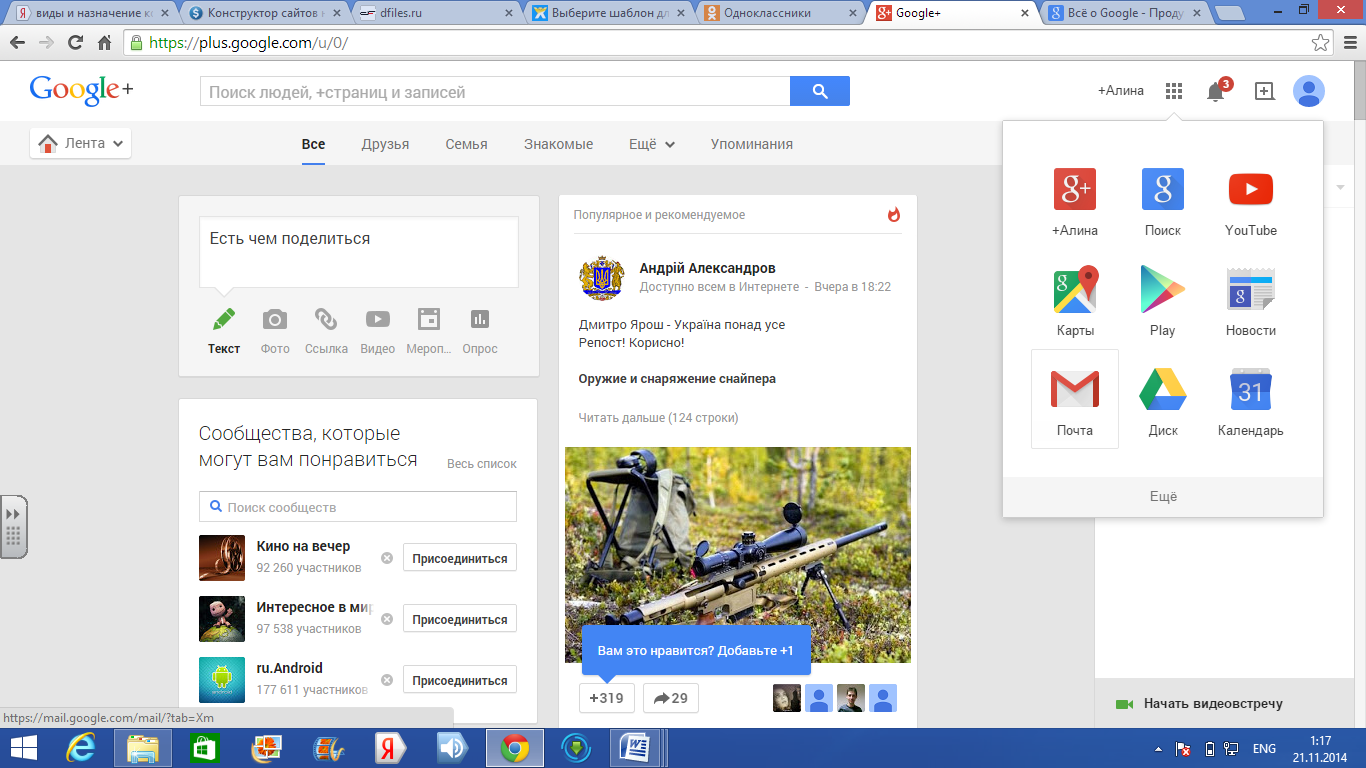 Перейти в закладку «Для дома и офиса», выбрать меню «Сайты»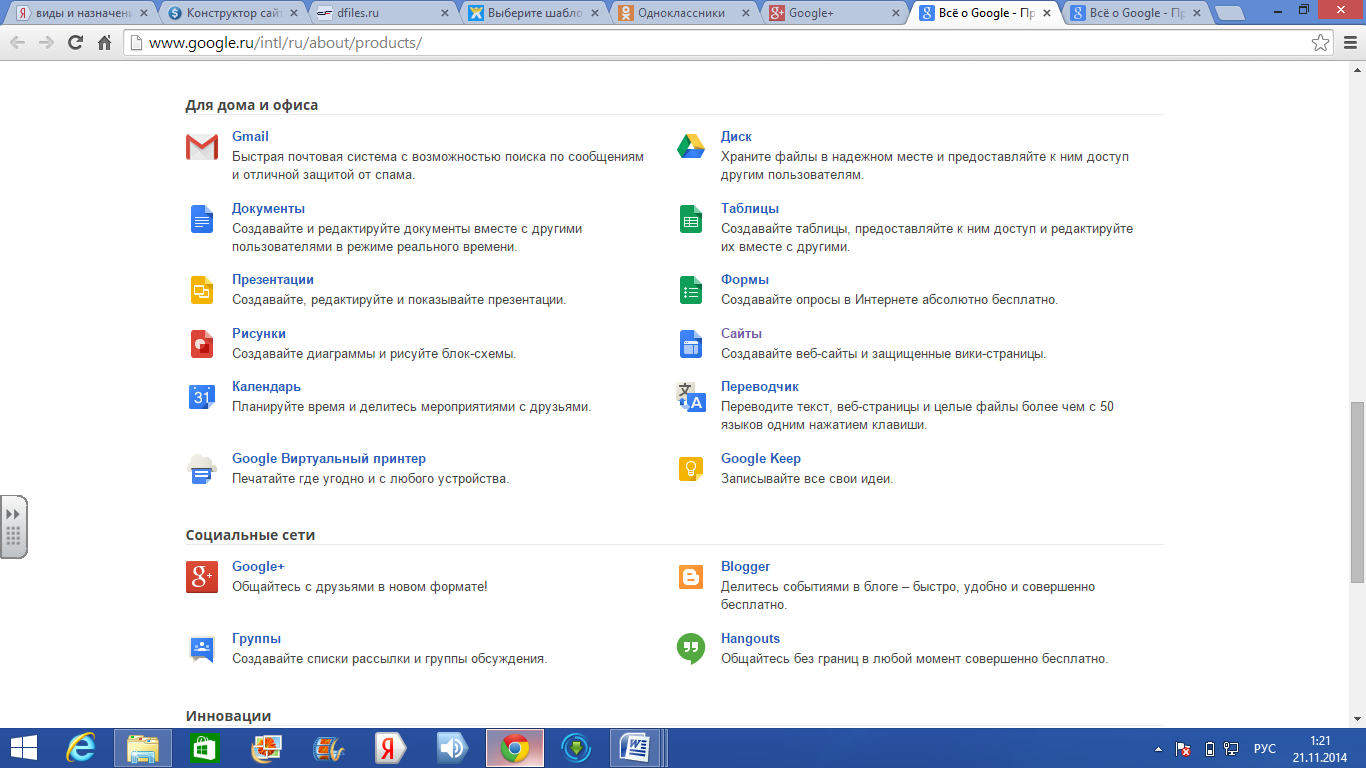 Нажать кнопку «Создать»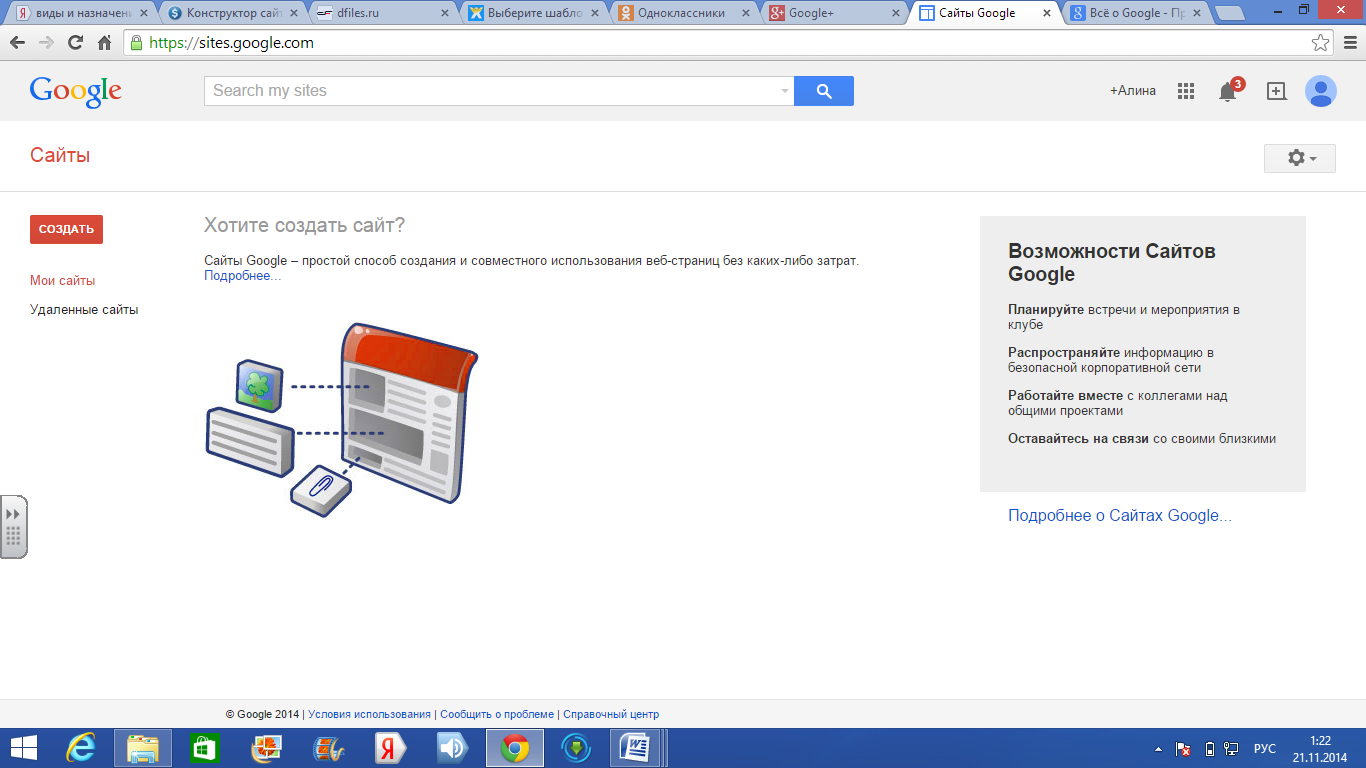 На открывшейся странице вы можете создавать сайт, всего за несколько кликов:Первым делом нужно выбрать шаблон из коллекции для этогоКликните по ссылке посмотреть дополнительные шаблоны. В открывшемся окне поочередно выберите  категорию в первой колонке и сам шаблон в правой части окна.Выбрав шаблон, щелкните по нему, для просмотра. Если шаблон вас устраивает то кликните по кнопке в правом верхнем углу «использовать этот шаблон»Далее введите название для своего сайта. URL адрес – это адрес по которому будет расположен Ваш сайт. Этот адрес состоит только из латинских букв и цифр. Введите его в соответствующее поле.Следующий этап выбор цветового оформления из списка предложенного.Затем введите проверочный код в специальное поле  и кликните по кнопке ENTERЕсли вы все сделали правильно, то будет открыта страница вашего нового сайта.Для того чтобы внести изменения достаточно просто переместить курсор к нужному объекту и преступить к редактированию, в этом вам поможет удобная панель инструментов. С помощью нее моно изменять шрифт, добавлять различные эффекты, загружать и редактировать изображения и многое др.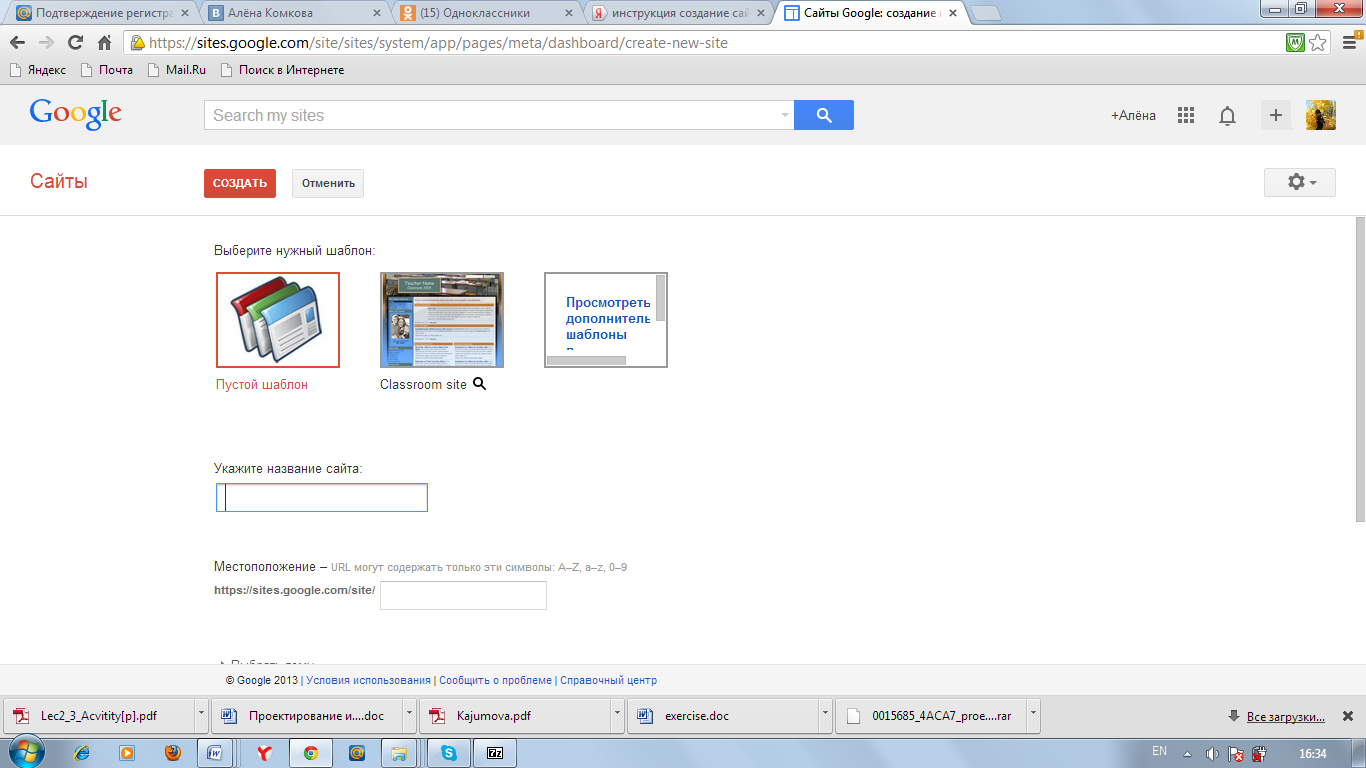 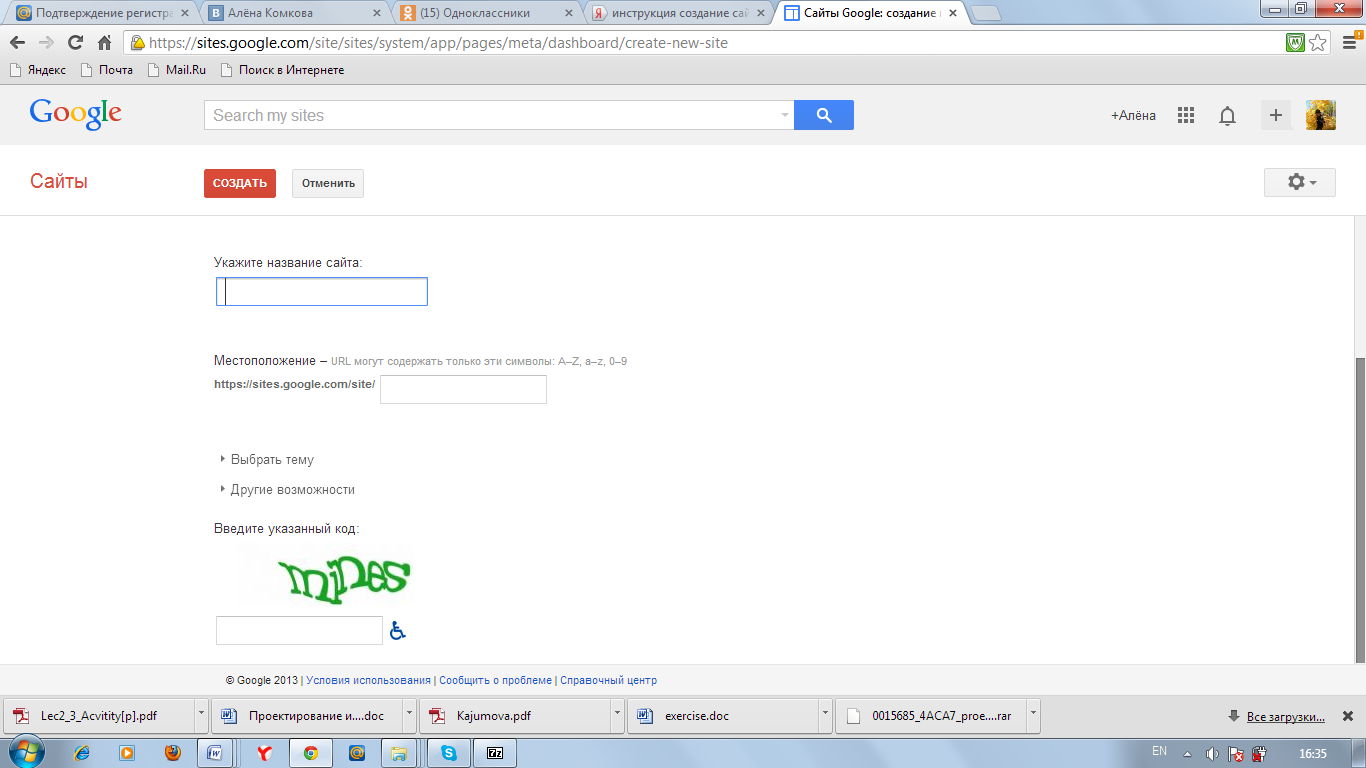 